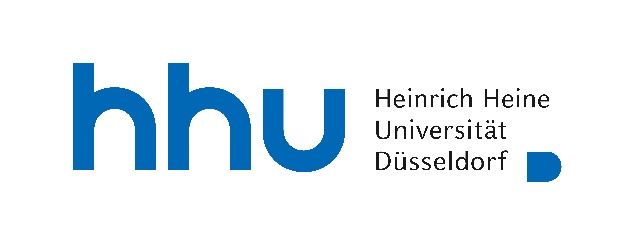 Examination Board for Bachelor Courses at the Faculty of ArtsTranscript of Records - Minor EnglishFor:	 Matriculation number: I herewith certify that this is a faithful translation of the German originals presented.Düsseldorf,  .....................................................................................(Signature and stamp of examinations coordinator)BN= Certificate of AttendanceAP= ExaminationCP= Credit Points(German grading system 1: very good/excellent, 2: good, 3: satisfactory, 4: sufficient/pass, 5: insufficient, 6: total inadequacy)Titles of Seminars and Lectures Lecturer Course Requirements CPGradeSprachpraxis L: Language Skills for MinorsSprachpraxis L: Language Skills for MinorsSprachpraxis L: Language Skills for MinorsSprachpraxis L: Language Skills for MinorsSprachpraxis L: Language Skills for MinorsGrammar  Quiz3WritingQuiz3PresentationsPresentation2Final Exam Sprachpraxis F: Foundations-3Basic Module I Medieval English StudiesBasic Module I Medieval English StudiesBasic Module I Medieval English StudiesBasic Module I Medieval English StudiesBasic Module I Medieval English StudiesIntroduction to Medieval English Studies – Part I: ElementaryQuiz2Introduction to Medieval English Studies – Part II: AdvancedQuiz2Final Exam Basic Module I-2Basic Module II LinguisticsBasic Module II LinguisticsBasic Module II LinguisticsBasic Module II LinguisticsBasic Module II LinguisticsIntroduction to English Language and Linguistics – Part I: Structure Quiz2Introduction to English Language and Linguistics – Part II: Use Quiz2Final Exam Basic Module II-2Basic Module III Literary StudiesBasic Module III Literary StudiesBasic Module III Literary StudiesBasic Module III Literary StudiesBasic Module III Literary StudiesIntroduction to English and American Literary StudiesQuiz4Final Exam Basic Module III-2Intermediate Module IIntermediate Module IIntermediate Module IIntermediate Module IIntermediate Module I22Final Exam Intermediate Module I-4Intermediate Module IIIntermediate Module IIIntermediate Module IIIntermediate Module IIIntermediate Module II22Final Exam Intermediate Module II-4Advanced ModulesAdvanced ModulesAdvanced ModulesAdvanced ModulesAdvanced Modules22Final Exam Advanced Module-62,52,5  /108  /108